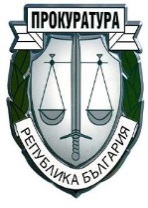             ПРОКУРАТУРА НА РЕПУБЛИКА БЪЛГАРИЯ        Окръжна прокуратура ГРАД ДОБРИЧДООКРЪЖНА ПРОКУРАТУРАгр. ДобричЗ А Я В Л Е Н И Еот ......................................................................................................................................ЕГН: ...................................., роден/а/ на : .................................... в гр./с/………………………., жител на…………………… живущ в гр. (с.) ....................................,ж.к...................................,ул. ..........................................., притежаващ  ЛК № ………………………………………, издадена от ОД на МВР гр. …………….. .Моля, да ми бъде издадено удостоверение, в уверение на това, че към настоящия момент спрямо мен няма данни за обвинения по неприключени наказателни производства. Удостоверението  ми е необходимо за:започване на работа в страната; започване на работа зад граница;във връзка с гражданство в страната и чужбина;реабилитация;разрешително за оръжие;лиценз;друго........................................................................................................Дължимата такса желая да заплатя с карта №…………………………………………….Прилагам документ за платена такса.	Дата: ........................						ПОДПИС:	гр. ............................ДЕКЛАРАЦИЯДолуподписаният/ата  ………………………………………………………………………………... ЕГН: ……………………………………… Лична карта № ………………………… издадена от …….…………………. на ……….…….… г. ДЕКЛАРИРАМ:Съгласен/а съм Окръжна прокуратура гр. Добрич да обработва личните ми данни, съгласно изискванията на Закона за защита на личните данни и Регламент (ЕС) 2016/679.Запознат/а съм с: целта и средствата на обработка на личните данни; доброволния характер на предоставянето на данните и последиците от отказа за предоставянето им; правото на достъп, на коригиране и на изтриване на събраните данни; получателите или категориите получатели, на които могат да бъдат разкрити данните. Дата: …………………… 						ДЕКЛАРАТОР: …………………гр. ………………………